Abin Mathew CURRICULUM VITAE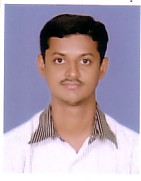 JOJI MATHEW
Ezhupurayil House,
KUMBAZHA  P O,
PATHANAMTHITA,				          	Email       jojimathewnsg@gmail.com
KERALA-689 653, INDIA. 			            Contact No: +91-9895622366CAREER OBJECTIVE:Seeking a position as Staff Nurse that will develop my innate potential for excellence and that would further enhance my acquired knowledge, experience and visionary leadership skills for professional growth in the field of Nursing.EDUCATION QUALIFICATION:General Nursing & Midwifery (GNM) from Karnataka Nursing Board, Bangalore (2008-2011) with 65% aggregate.Intermediate: Board of Intermediate Education 55% aggregate.SSLC from Kerala Public Education Board with 45% aggregate.     SOFTWARE PROFICIENCY:Operating Systems           :MS DOS,Windows98,NT,2000,XPSoftware   		           :Office 2003 (Word ,Excel & Power point) , Internet & Email.ACHIEVEMENTS:Stood First in Inter College Group Discussions. Topic: The affect of cinema on the present generationParticipated in college and school level Cricket MatchesParticipated in college and school level debate and essay competition and received    applauds TOTAL EXPERIENCE:HISTORY: Designation      : Staff Nurse
Hospital           : Saraswathy Hospital, Parassala  	                Thiruvananthapuram, Kerla
Period              : September 5, 2011 to still continue.
 Department     : Emergency and Casualty DepartmentJob ResponsibilitiesUnderstand the nursing process through assessment, implementation, and evaluation of the patient.Completes and documents a thorough patient assessment through examination, observation and interview with the patient, family, significant others and other members of the health care team.Identifies patient problems and establishes appropriate priorities utilizing all available data and clinical findings.Continually assesses the actual patient care given by the nursing staff. Revises and updates the nursing care plan according to changes in patient’s needs and responses to nursing care.Attends to mandatory education programs, e.g. BCLS, Safety Measures, Infection Control, Nebulization, Drug Calculation and IV Therapy. Attends all unit meetings.Plans and participates in education of patient and family to ongoing healthcare needs of the patient.Implements nursing actions by either direct care delegation or responsibility based on the nursing care plan and skill levels of assigned personnel. Understands and implements hospital/patient safety measure. Understands and functions as required in emergency situation.Receives and gives pertinent, through shift report on the condition of assigned patients. Endorses patient to receiving units to assure continuity of care.Make rounds on all assigned patients at appropriate intervals, and make the patient aware of her professional responsibility to them.Consistently approaches patient and family with a professional caring attitude. Explains patient care and procedure to patient and family.Assesses the progress of team members in relation to the patient care assignment and take appropriate measures to assure completion. Conducts and participate in team conferences.Conducts and participates in team conferences. Participates in ongoing evaluation of unit personnel.EQUIPMENTS HANDLED: AudiogramDefibrillator/AEDNebulizerVac-ThermometerGlucometerECG-MachineSyringe PumpPulse OximeterBP ApparatusSuction MachineThermal BlanketPortable Suction MachineATTRIBUTES:Dedicated Registered Nurse. Providing patient-centered care in a . Reliable. Ability to stay calm and works well under fast-paced emergency situation. Has the ability to build positive relationship with patients, family members, Nursing Staff, Physicians and other medical personnel.Skilled in Basic Cardiac Life SupportSkillful in Administering Intra-Venous Infusion/Medication per Doctor’s supervisionSkilled in use of:Automated External Defibrillator [AED]12K Lead Electro-Cardiogram MachineVenipunctureNGT CareTracheostomy CareCare of woundBlood Glucose MonitoringNasotracheal SuctioningFeeding thru Naso-Gastic TubeCatheterization of the urinary bladderSystematic, flexible, teachable, organized, creative and detail-oriented.Willing to work long hours and under pressure.PERSONAL SKILLS:Comprehensive problem solving abilities, excellent verbal and written communication skills, ability to deal with people diplomatically, willingness to learn team facilitator hard worker.EXTRA CURRICULAR: Badminton Champion in Inter school competitions. (1998)Captain of school cricket team.Event organizer in all school and college annual day functions and other technical events.PERSONAL PROFILE:Name				:	Joji MathewFather’s Name		            :          A.P Thancachan (Mathew)Mother’s Name		:           Lilly MathewNationality			:	IndianDate of Birth			:	07 may 1984Contact                                           :            +91- 4683-201962, +91- 9895622366Hobbies                                  :	Making New Friends, Travelling, Collecting coins                                                            Languages Known	            :	 English, Hindi & MalayalamPASSPORT DETAILS PASSPORT NO.   	             :	          G938757
 DATE OF EXPIRY 	             :	          23/07/2018
 PLACE OF ISSUE	             :	           TRIVANDRUM I hereby certify that the above information is true and correct to the best of my knowledge and belief.Place: Pathamthitta.  Date: 17-01-2013                                                                                 Joji Mathew